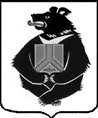 АДМИНИСТРАЦИЯСРЕДНЕУРГАЛЬСКОГО СЕЛЬСКОГО ПОСЕЛЕНИЯ Верхнебуреинского муниципального районаХабаровского краяПОСТАНОВЛЕНИЕ25.03.2022 № 9с. Средний УргалОб утверждении паспортов Среднеургальского сельского поселения, подверженных угрозу пожаров.В соответствии с Федеральным законом от 06.10.2003 №131-ФЗ «Об общих принципах организации местного самоуправления в российской Федерации», Федеральным законом от 21.12.1994  № 69-ФЗ «О пожарной безопасности» , от 22.07.2008 № 123-ФЗ «Технический регламент о требованиях пожарной безопасности» и в целях принятия мер по защите населенных пунктов, объектов и жилых домов граждан от пожаров на территории с. Средний Ургал,  администрация Среднеургальского сельского поселения ПОСТАНОВЛЯЕТ:        1. Утвердить паспорт пожарной безопасности населенного пункта, подверженного угрозе лесных пожаров на территории Среднеургальского сельского поселения.     3. Контроль за исполнением настоящего постановления оставляю за собой.     4.Настоящее постановление вступает в силу после его официального опубликования (обнародования).Глава сельского поселения                                                  П.С.Захарченко